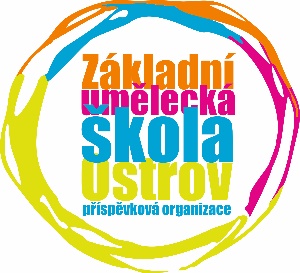 Základní umělecká škola Ostrov, příspěvková organizaceMasarykova 717						                         telefon: 353 300 530 363 01  Ostrov	                                                                                       mobil  kancelář : 605 269 904Objednávka č.15 /2024Incognito Coffeetř. Dukel. hrdinů 1034, 362 51 Jáchymov, ČeskoIČ: 06252061V Ostrově 20.5.2024   				            ……………………                                                                                                                                             			                                    Mgr.Irena Konývková                                                                         příkazce operaceMnožstvíPopis objednávky nebo práce3x 350 ks, 350 ks sendvičů, 350 ks pití, 350 ks cupcake. Celkem za 200,- na osobu (1 sendvič, 1 pití, 1 cupcake). V celkové hodnotě Kč 70 000,-A to na dny 29. – 31. 5.2024 v areálu parku u Paláce princů, Městské knihovny Ostrov.AKCEPTACE